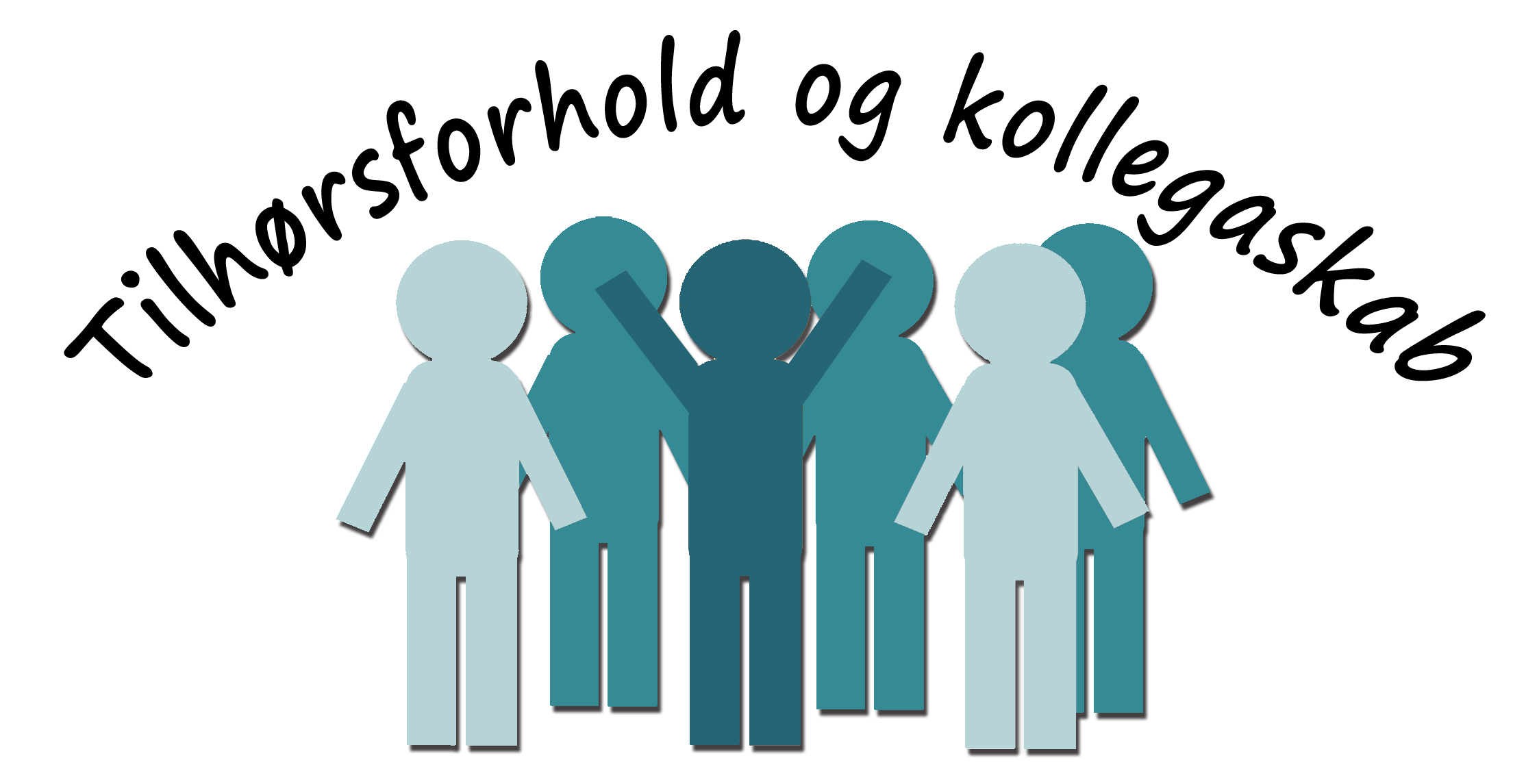 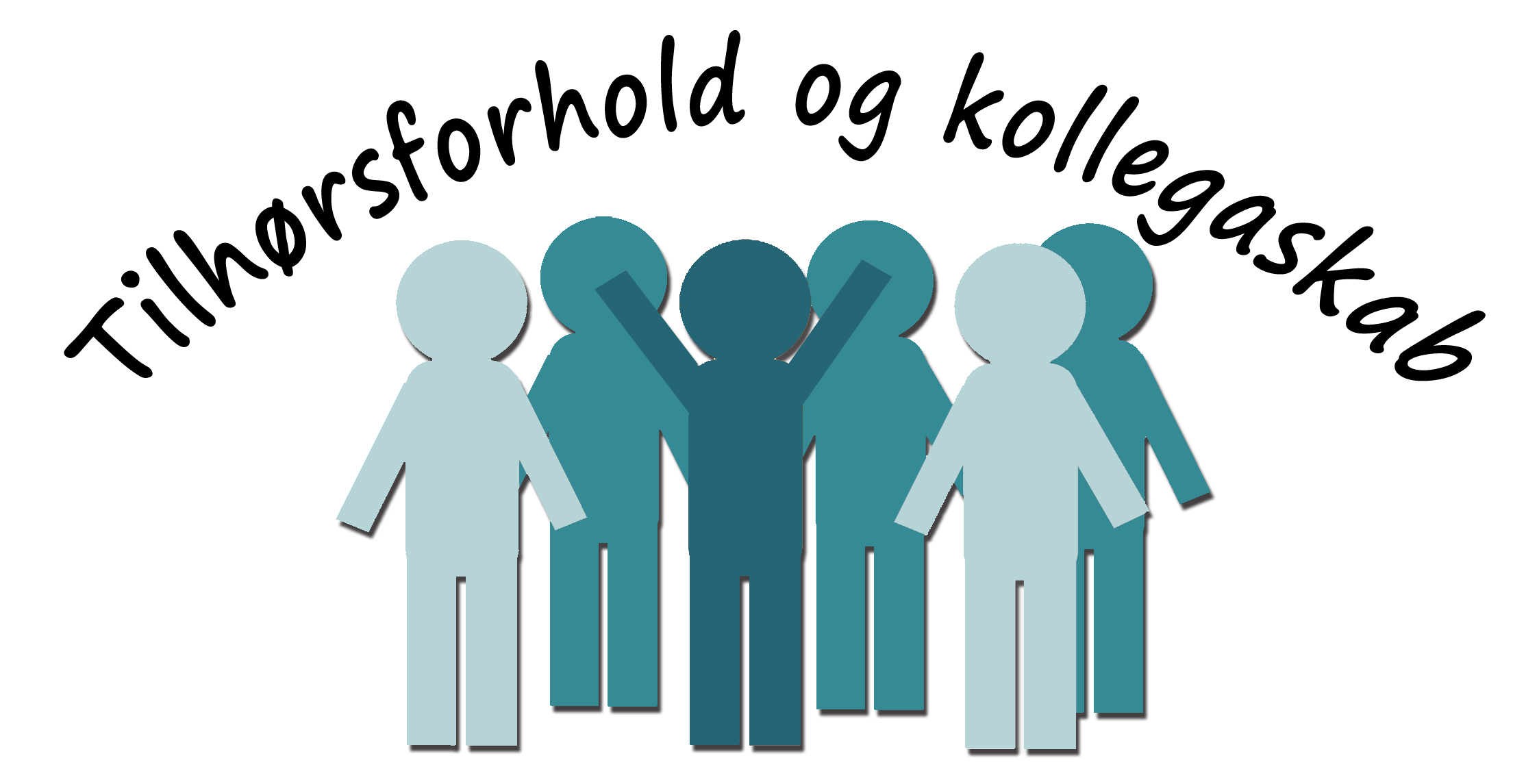 Kære kollega  Du inviteres til at deltage i 3-timers møde for alle uddannelseslæger i XX afdelingen ....dag den ..........2023, kl....... i mødelokale......3-timers mødet er en mulighed for, at vi som uddannelseslæger kan diskutere og komme med vores forslag til ændringer og initiativer, der kan være med til at forbedre og udvikle uddannelsen på AUH.Afholdelse af 3-timers møder på AUH i 2023 er aftalt med hospitals- og afdelingsledelseskredsen. Det forventes derfor, at alle uddannelseslæger deltager. Mødet giver os som uddannelseslæger tre timer i arbejdstiden til at diskutere vores uddannelse og uddannelsesmiljø. Det primære fokus er, hvilke uddannelsestiltag vi selv kan iværksætte, men også hvad øvrige kolleger, afdelingen og hospitalet eventuelt kan bidrage med. Vi får mulighed for i fællesskab at sætte ord på og konkret planlægge, hvad vi hver især og som gruppe kan gøre for at løfte kvaliteten af vores egen uddannelse fremadrettet.Som en del af mødet skal vi også gøre status på initiativerne fra 3-timers mødet i 2022Ser frem til et godt 3-timers mødeMed venlig hilsenXXX, mødeleder